UNIVERSITY OF KALYANIREVISED PROGRAMME FOR B.A/B.SC./B.COM (HONOURS) 3RD SEMESTER EXAMINATION, 2020(BLENDED MODE)HONOURS THEORETICAL PAPERS TIME GENERIC ELECTIVE (GE) & SEC PAPERS 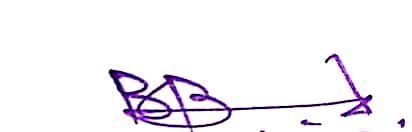 Date : 08.03.2021                                                                      Controller of Examinations UNIVERSITY OF KALYANIREVISED PROGRAMME FOR B.A./B.SC. (PROGRAMME)3RD SEMESTER EXAMINATION, 2020(BLENDED MODE)GENERAL THEORETICAL PAPERSDate : 08.03.2021                                                                      Controller of Examinations                                                                            UNIVERSITY OF KALYANIREVISED PROGRAMME FOR B.A./B.COM (PROGRAMME) 3RD SEMESTER EXAMINATION, 2020(BLENDED MODE)LANGUAGE CORE COURSES (LCC) &  Skill Enhancement Courses (SEC) THEORETICAL PAPERSDate : 08.03.2021                                                                       Controller of Examinations                                                                12 NOON To 2.30 P.M.DAYDATE COURSEWEDNESDAY24.03.2021CC- 5THURSDAY25.03.2021CC- 6FRIDAY26.03.2021CC- 7DAY & DATE TIMECOURSE31.03.2021(WEDNESDAY)10.30 a.m. to 1.00 p.mGENERIC ELECTIVE (GE-2)COURSE- I 31.03.2021(WEDNESDAY)2.00 p.m. to  4 p.mSkill Enhancement Courses (SEC)TIME FULL PAPER1ST HALF10.30 a.m. to 1.00 p.m2ND HALF2.00 p.m. to 4.30 p.mDAY AND DATE1ST HALF 2ND HALF SATURDAY, 03.04.2021ENGLISH, SATISTICS & PHYSIOLOGYDEFENCE STUDIES, SANSKRIT & ARABICMONDAY, 05.04.2021BENGALI/HINDI/URDU ZOOLOGY, ECONOMICS & ISLAMIC HISTORYWEDNESDAY, 07.04.2021GEOGRAPHY, MOLECULAR BIOLOGY & PHILOSOPHY EDUCATION, FILM STUDIES & CHEMISTRYTHURSDAY, 08.04.2021 MATHEMATICS & PHYSICAL EDUCATIONPOLITICAL SCIENCE & BOTANYFRIDAY, 09.04.2021 HISTORY & PHYSICSCOMPUTER SCIENCE& SOCIOLOGY12.04.2021(MONDAY)1ST HALF10.30 a.m. to 1.00 p.mLCC-1 (COURSE-II)12.04.2021(MONDAY)2ND HALF2.00 p.m. to  4.00 p.m (SEC- COURSE-I)